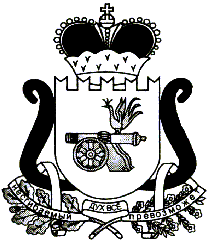 АДМИНИСТРАЦИЯ   МУНИЦИПАЛЬНОГО ОБРАЗОВАНИЯ«ЕЛЬНИНСКИЙ  РАЙОН» СМОЛЕНСКОЙ ОБЛАСТИП О С Т А Н О В Л Е Н И Е от  14.08.2018  № 544г. ЕльняОб утверждении порядка создания и использования, в том числе на платной основе, парковок (парковочных мест), расположенных на автомобильных дорогах общего пользования местного значения муниципального образования «Ельнинский район» Смоленской области, Ельнинского городского поселения Ельнинского района Смоленской областиВ соответствии со статьей 14 Федерального закона от 06.10.2003 № 131-ФЗ «Об общих принципах организации местного самоуправления в Российской Федерации», статьей 13 Федерального закона от 08.11.2007 № 257-ФЗ «Об автомобильных дорогах и о дорожной деятельности в Российской Федерации и о внесении изменений в отдельные законодательные акты Российской Федерации», Уставом муниципального образования «Ельнинский район» Смоленской области (новая редакция), Администрация муниципального образования «Ельнинский район» Смоленской областип о с т а н о в л я е т:1. Утвердить порядок создания и использования, в том числе на платной основе, парковок (парковочных мест), расположенных на автомобильных дорогах общего пользования местного значения муниципального образования «Ельнинский район» Смоленской области, Ельнинского городского поселения Ельнинского района Смоленской области. 2. Контроль за исполнением настоящего постановления возложить на заместителя Главы муниципального образования «Ельнинский район» Смоленской области В.И. Юркова.Глава муниципального образования «Ельнинский район» Смоленской области 				Н.Д. МищенковПорядоксоздания и использования, в том числе на платной основе, парковок (парковочных мест), расположенных на автомобильных дорогах общего пользования местного значения муниципального образования «Ельнинский район» Смоленской области, Ельнинского городского поселения Ельнинского района Смоленской области1. Настоящий Порядок создания и использования, в том числе на платной основе, парковок (парковочных мест), расположенных на автомобильных дорогах общего пользования  местного значения муниципального образования «Ельнинский район» Смоленской области, Ельнинского городского поселения Ельнинского района Смоленской области (далее – Порядок), разработан с целью регулирования процедуры принятия и реализации решений о создании и об использовании, в том числе на платной основе, парковок (парковочных мест), расположенных на автомобильных дорогах общего пользования местного значения, относящихся к собственности муниципального образования «Ельнинский район» Смоленской области, Ельнинского городского поселения Ельнинского района Смоленской области.2.  Проектирование, строительство и обустройство парковок (парковочных мест) осуществляется в рамках реализации мероприятий муниципальных программ «Развитие дорожно-транспортного комплекса муниципального образования «Ельнинский район» Смоленской области на 2014-2020 годы», «Развитие дорожно-транспортного комплекса Ельнинского городского поселения Ельнинского района Смоленской области на 2018-2020 годы».3. Финансовое обеспечение функционирования парковок (парковочных мест) осуществляется за счет средств дорожного фонда в рамках мероприятий, предусмотренных на ремонт и содержание автомобильных дорог общего пользования местного значения, на которых расположены такие парковки.4. Принятие решений о создании и об использовании, в том числе на платной основе, парковок (парковочных мест), расположенных на автомобильных дорогах общего пользования местного значения, осуществляется Главой муниципального образования «Ельнинский район» Смоленской области.Решение о создании парковок (парковочных мест) на автомобильной дороге общего пользования местного значения, в том числе на платной основе, принимается в целях обеспечения требований безопасности дорожного движения, повышения пропускной способности дороги.  Размещение парковок не должно создавать помех в дорожном движении другим участникам дорожного процесса, снижать безопасность дорожного движения, противоречить требованиям Правил дорожного движения Российской Федерации, касающихся остановки и стоянки транспортных средств. Решение должно содержать сведения о месте расположения парковки, вместимости парковки, мероприятиях по созданию парковки, режиме (платном или без взимания платы) работы парковки.Решение об использовании парковок (парковочных мест) на платной основе может быть принято в случае, если транспортный поток превосходит имеющиеся возможности бесплатной парковки.5. Территория парковки должна быть оборудована в соответствии с действующей нормативно-технической документацией дорожными знаками, разметкой, ограждениями, а также системой контроля въезда – выезда и пунктами взимания платы (в случае использования парковки на платной основе).Парковки в местах въезда на них оборудуются информационными стендами (табло), на которых размещаются следующие сведения:- полное официальное наименование, адрес (место нахождения) и сведения о государственной регистрации собственника (владельца);- полное официальное наименование, адрес, контактный телефон и сведения о государственной регистрации эксплуатирующей организации;- режим и время работы парковки;- правила пользования парковкой;- наличие ближайших парковок;- размер платы за пользование и порядок оплаты услуг парковки (в случае использования на платной основе).6. На каждой парковке, расположенной на автомобильных дорогах общего пользования местного значения, должно выделяться не менее 10 процентов парковочных мест (но не менее одного парковочного места) для парковки специальных автотранспортных средств инвалидов, которые не должны занимать иные транспортные средства.Инвалиды пользуются местами для парковки специальных автотранспортных средств бесплатно.7. Размер платы за пользование на платной основе парковками (парковочными местами), расположенными на автомобильных дорогах общего пользования местного значения муниципального образования «Ельнинский район» Смоленской области, Ельнинского городского поселения Ельнинского района Смоленской	 области устанавливается Администрацией муниципального образования «Ельнинский район» Смоленской области по предложению уполномоченной организации и не должен превышать максимального размера, рассчитанного в соответствии с прилагаемой Методикой.Пересмотр размера платы за пользование на платной основе парковками (парковочными местами), расположенными на автомобильных дорогах, осуществляется по инициативе Администрации муниципального образования «Ельнинский район» Смоленской области и (или) уполномоченной организации, которая вправе обратиться в Администрацию муниципального образования «Ельнинский район» Смоленской области с инициативой пересмотра установленного размера платы за пользование на платной основе парковками (парковочными местами), расположенными на автомобильных дорогах, с предоставлением расчетов в соответствии с настоящей Методикой. Не допускается взимание с пользователей каких-либо иных платежей, кроме платы за пользование на платной основе парковками.
Методика расчета размера платы за пользование на платной основе парковками (парковочными местами), расположенными на автомобильных дорогах общего пользования местного значения муниципального образования «Ельнинский район» Смоленской области, Ельнинского городского поселения Ельнинского района Смоленской областиРасчет величины платы за пользование платной парковкой (парковочными местами), расположенной на автомобильной дороге, за 1 сутки осуществляется по формуле: P = S x З x R x K, где: P - величина платы за пользование 1 машино-местом платной парковки (парковочным местом), расположенной на автомобильной дороге в сутки, руб./1 машино-место в сут.; S - площадь 1 машино-места на платной парковке (парковочного места), расположенной на автомобильной дороге, кв. м; З - затраты на содержание (в том числе текущий ремонт и обустройство) 1 кв. м/сут. территории парковки (парковочных мест), расположенной на автомобильной дороге, на модернизацию парковок (парковочных мест), расположенных на автомобильных дорогах, руб.; R - коэффициент, размер которого зависит от места расположения платной парковки (парковочного места), который составляет для центральной части населенного пункта R = 2100, для остальной части R = 1000. K - поправочный коэффициент, дифференцирующий размер платы за пользование платной парковкой (парковочными местами), расположенной на автомобильной дороге, в зависимости от типа и грузоподъемности автотранспортных средств, применительно к двум группам: Расчетная величина платы за пользование платной парковкой (парковочными местами), расположенной на автомобильной дороге, также рассчитывается на 1 час по формуле: Рчас = Р / 9, где: Рчас - величина платы за пользование 1 машино-местом платной парковки (парковочным местом), расположенной на автомобильной дороге, руб./1 машино-место в час; Р - величина платы за пользование 1 машино-местом платной парковки (парковочным местом), расположенной на автомобильной дороге, руб./1 машино-место в 1 сут.; 9 - пересчетный коэффициент, равный средней продолжительности рабочего дня. Рассчитанные значения размера платы (тарифы) за пользование платными парковками (парковочными местами), расположенными на автомобильных дорогах, устанавливаются за 1 сутки и 1 час. Плата за пользование платными парковками (парковочными местами), расположенными на автомобильных дорогах, взимается: - в случае посуточной оплаты: плата взимается за полные сутки вне зависимости от фактического времени нахождения транспортного средства на платной парковке (парковочном месте), при этом в период отсутствия транспортного средства на платной парковке на оплаченный период (сутки) для указанного транспортного средства сохраняется свободное парковочное место; - в случае почасовой оплаты: плата взимается за полный час (при нахождении транспортного средства на платной парковке более 5 минут) вне зависимости от фактического времени нахождения транспортного средства на платной парковке (парковочном месте), при этом плата за следующий час взимается при нахождении транспортного средства на платной парковке (парковочном месте) свыше 15 минут следующего часа.УтвержденПостановлением АдминистрацииПостановлением Администрациимуниципального образованиямуниципального образования«Ельнинский район» Смоленской области«Ельнинский район» Смоленской областиот 14.08.2018 № 544от 14.08.2018 № 544Приложение к Порядку создания и использования, в том числе на платной основе, парковок (парковочных мест), расположенных на автомобильных дорогах общего пользования местного значения муниципального образования «Ельнинский район» Смоленской области, Ельнинского городского поселения Ельнинского района Смоленской области Группы и виды автотранспортных средствОбозначениеМасса, тоннПоправочный коэффициентI группа Мотоциклы с прицепом (коляской) и без них; легковые автомобили с прицепом и без них; фургоны, автобусы с числом мест для сидения до 11, грузовые автомобилиГ1до 3.5К = 1II группа Грузовые автомобили; трейлеры; автобусыГ2от 3.5К = 4